The Origins of JudaismUse these as guiding questions. Place responses in your social studies notebook.  What is the Torah? Who is the Jewish God, and why does this God protect the Jewish people? Explain what was the Exodus? Which holiday celebrates the Exodus?Who led the Exodus?What did God give to this leader? Describe the 10 commandments?Where did the name Judaism come from? Describe King Solomon’s rule. What happened to Judah?You should also know the “terms and names.” 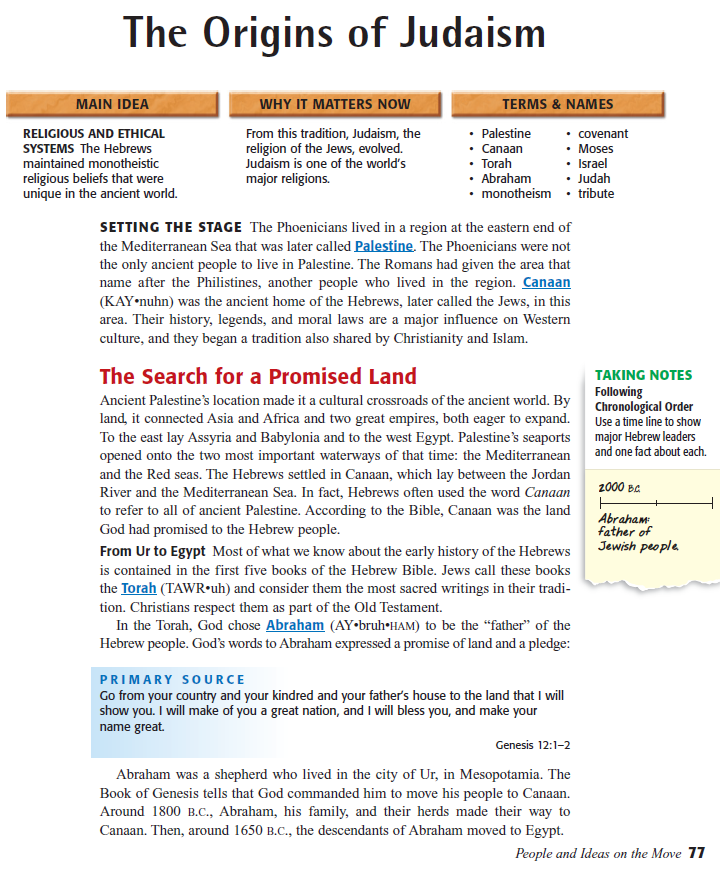 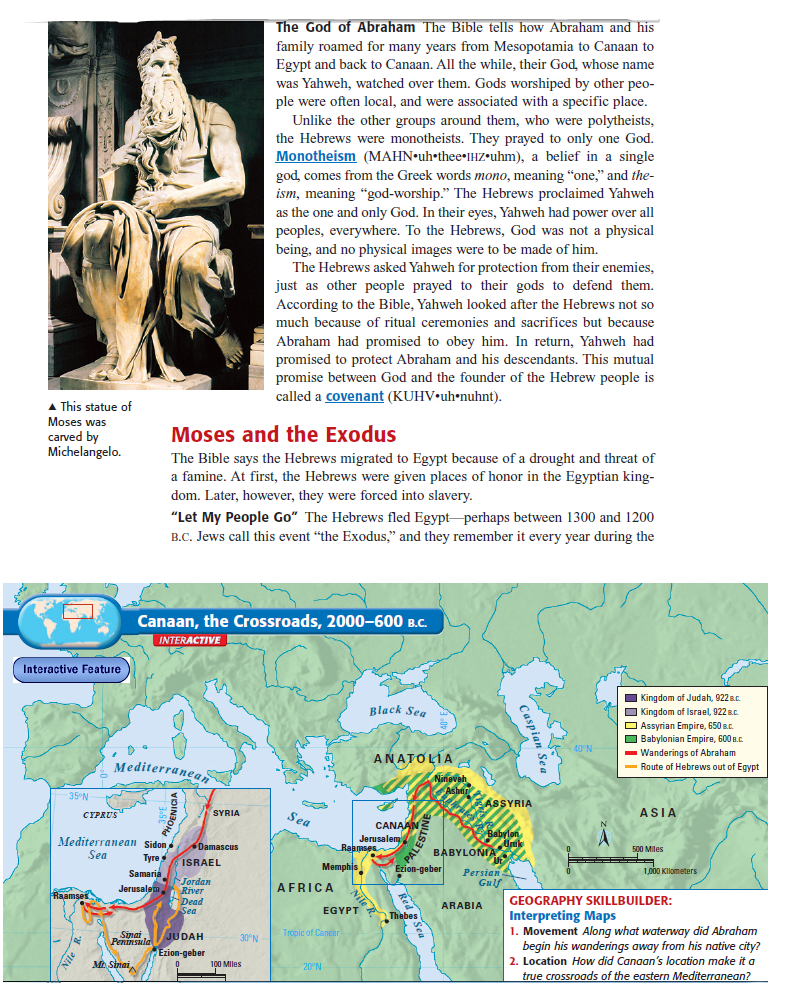 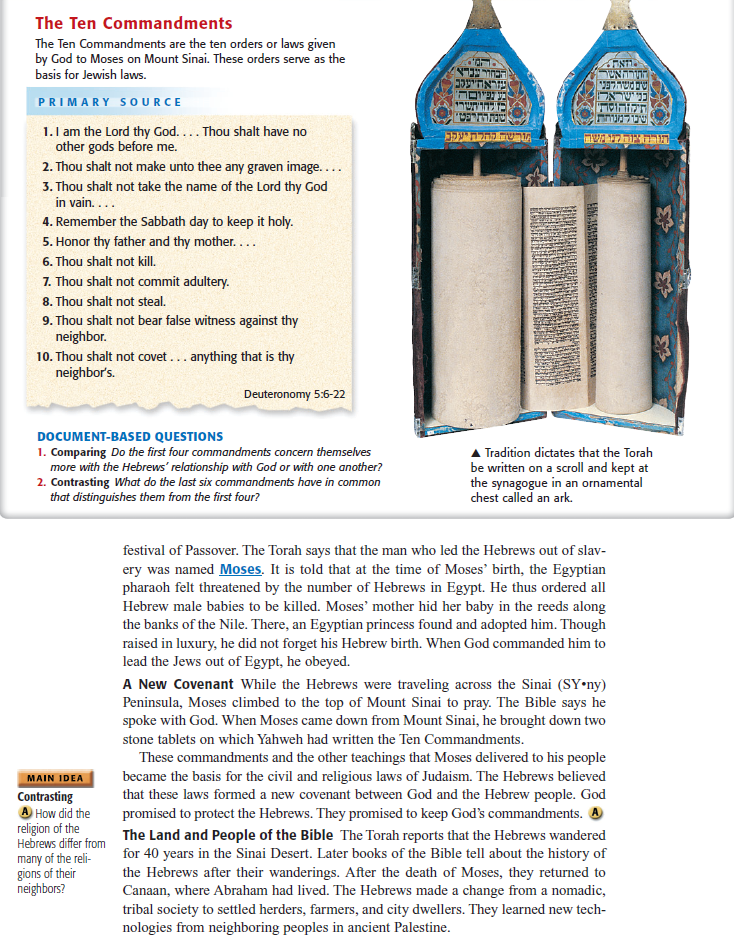 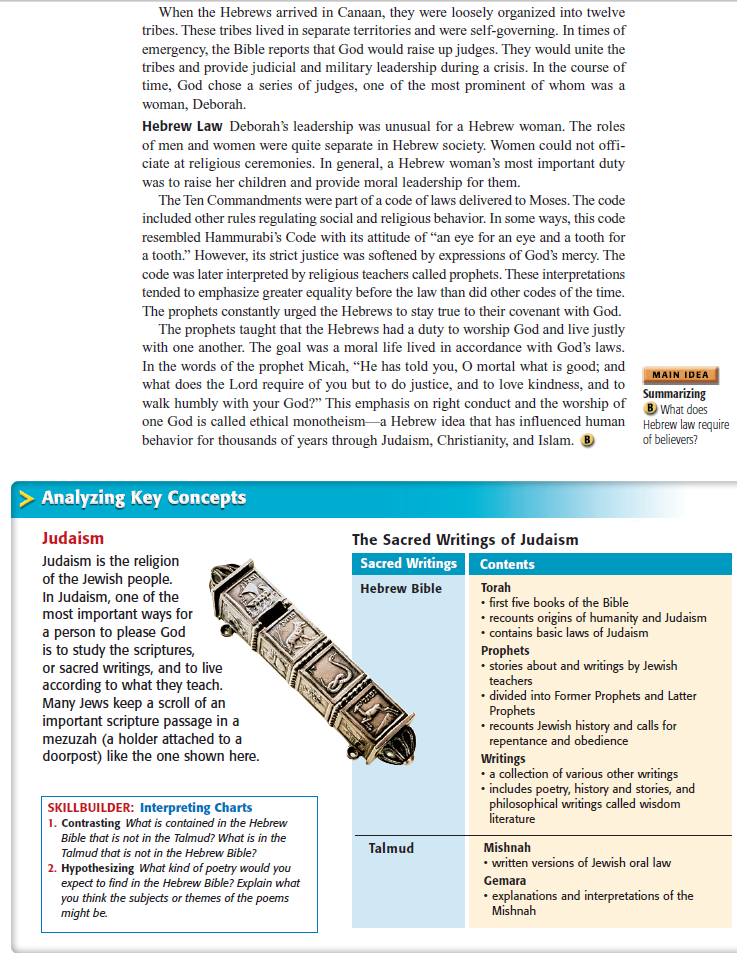 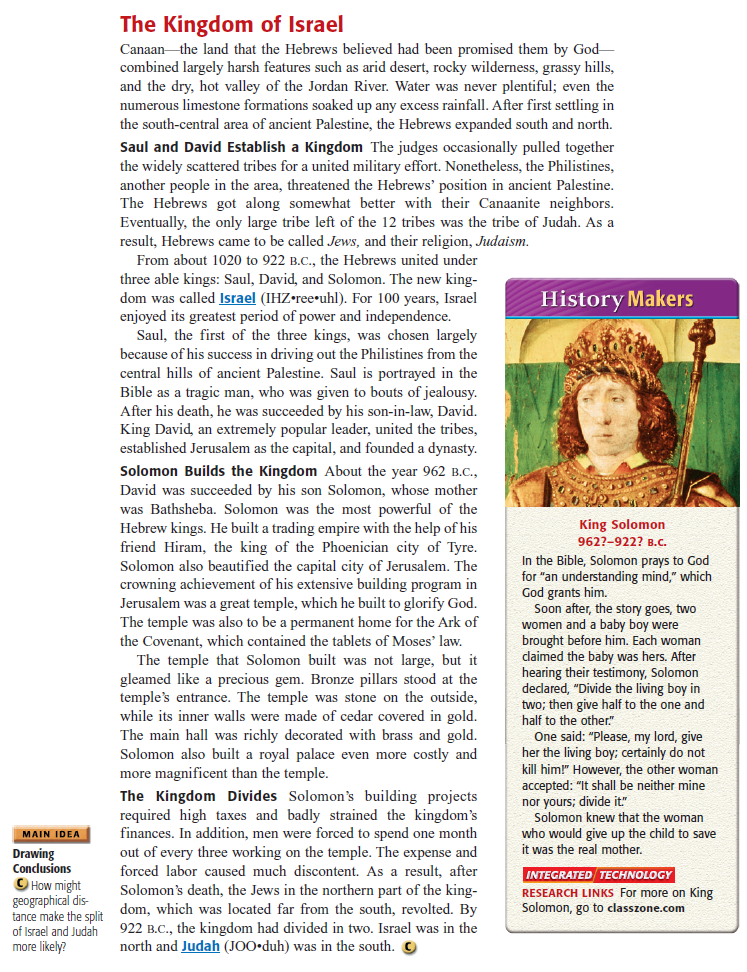 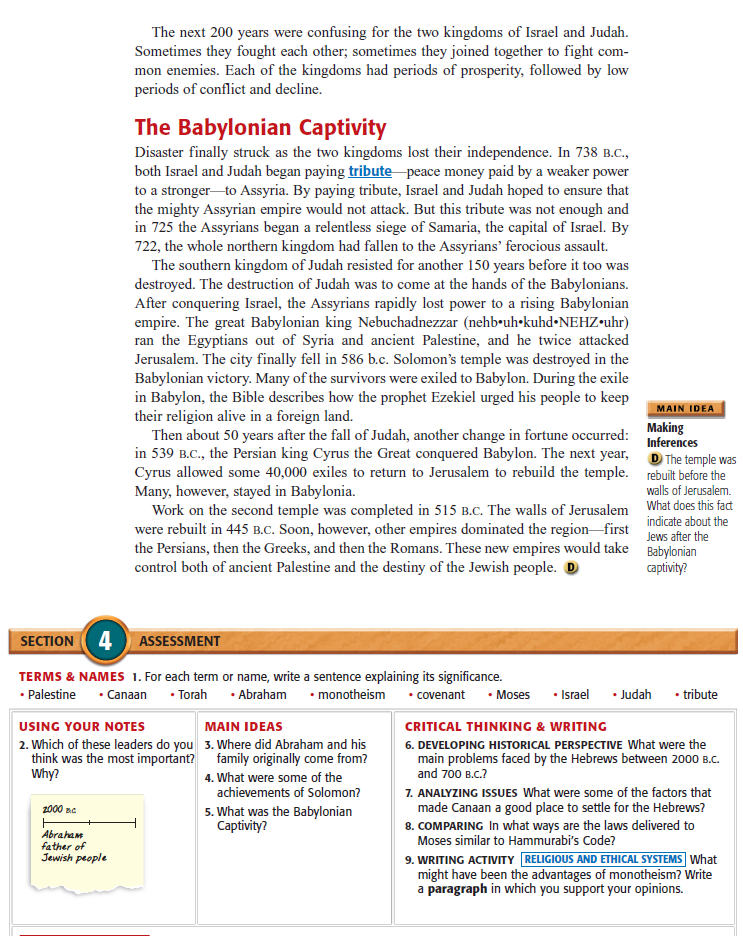 